Tracking Special Education Services During Remote Learning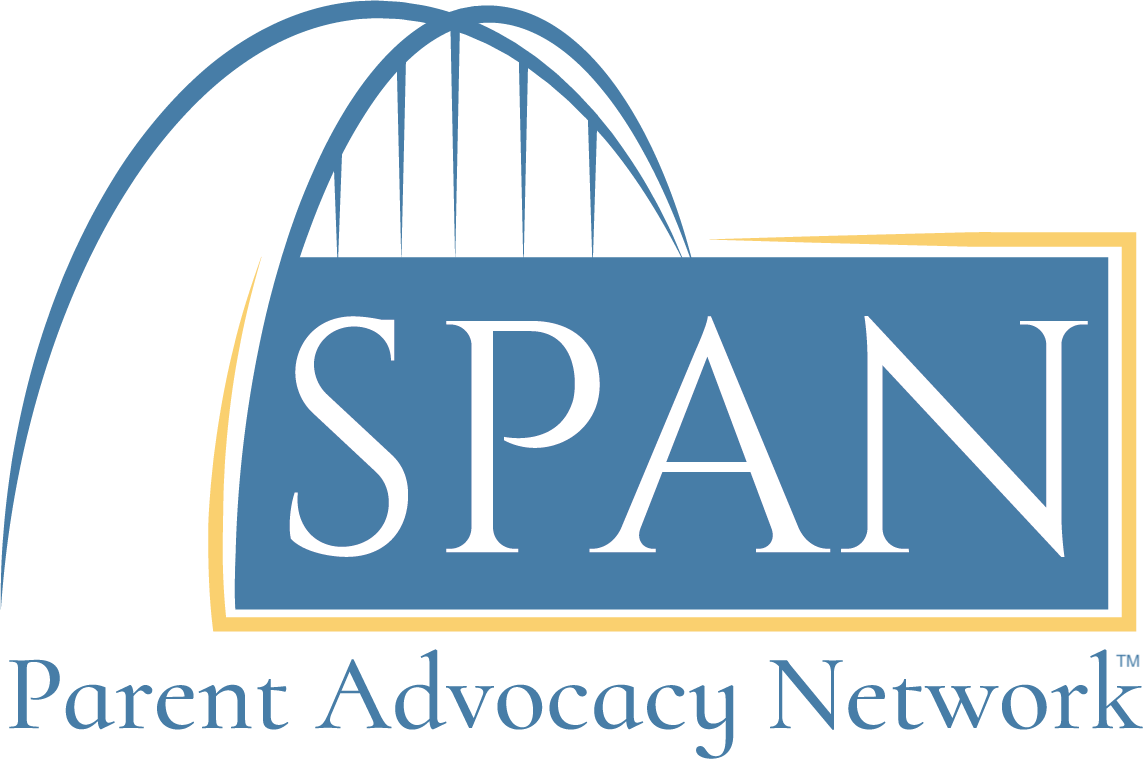 (click on the “File” tab above to download, print, share or save this document)During this time of Distance Learning, it is important for families to document IEP services received.  Some students may need compensatory (make-up) services.  Schools will decide on a case-by-case basis which students qualify.  Use this log to record each day's services.  Services include specialized instruction or related services* and any accommodations and modifications**.  This tool can be shared with the child study team to ensure that IEP Services are being provided. If no services were provided on a given day, just write “no services” in the chart.  See the examples below, then add your information.  Maintain a separate log for each child.*Related services may include, but are not limited to, counseling, occupational therapy, physical therapy, interpreting services, speech-language pathology and audiology services, psychological services, and medical services for the purpose of diagnosis and education of the child.**Accommodations and modifications may include, but are not limited to, extended time on tests, adaptive equipment, assistive technology, adaptive materials, class notes or modified curriculum, as identified on the child’s IEP.Child’s Name:DateSubjectRequired service, accommodation, or modificationRequired time per IEPProviderTime spentComments/Notes/Pictures regarding child’s performance or regressionExample4-9-2020OT1 x per week for 30 minutesMs. Jones20 minTechnology issue, only 20 min OT completedExample 4-13-2020Social StudiesProvide organizer or study guideMr. HernandezReceived study guide just before test